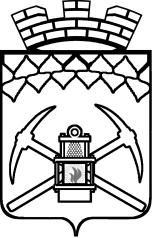 КЕМЕРОВСКАЯ ОБЛАСТЬАДМИНИСТРАЦИЯ БЕЛОВСКОГО ГОРОДСКОГО ОКРУГАМУНИЦИПАЛЬНОЕ КАЗЕННОЕ УЧРЕЖДЕНИЕ «УПРАВЛЕНИЕ ОБРАЗОВАНИЯ ГОРОДА БЕЛОВО»ПРИКАЗВо исполнение Указа Президента Российской Федерации от 24.03.2014     № 172 «О Всероссийском физкультурно-спортивном комплексе «Готов к труду и обороне (ГТО)», Распоряжения Губернатора Кемеровской области от 06.08.2014 № 55-рг «О внедрении в Кемеровской области Всероссийского физкультурно-спортивного комплекса «Готов к труду и обороне» (ГТО)» ПРИКАЗЫВАЮ: Назначить МБОУ ДПО (ПК)С ИМЦ города Белово (директор Милосердова Т.Н.) координатором, ответственным за внедрение ВФСК ГТО в общеобразовательные учреждения и взаимодействие с муниципальным Центром тестирования ГТО.Руководителям общеобразовательных учреждений:назначить ответственного по взаимодействию с муниципальным Центром тестирования ГТО и координатором от муниципального органа управления образованием, ответственного за внедрение ГТО;при реализации рабочих программ по физической культуре учитывать изменения в ФГОС и рекомендации Министерства образования и науки РФ (приказы Минобрнауки РФ от 29 декабря 2014 г №№ 1643, 1644; письмо Минобрнауки РФ от 15 июля 2014 г. № 08-888 «Об аттестации учащихся общеобразовательных организаций по учебному предмету «Физическая культура»);разработать план организационных мероприятий по подготовке учащихся к сдаче нормативов комплекса ГТО, в том числе выделить время в спортивных залах и на спортивных площадках;организовать информационно-просветительскую работу по популяризации ВФСК ГТО среди учащихся;разместить на официальном сайте нормативные документы о реализации ВФСК ГТО и ссылку на федеральный сайт ВФСК ГТО http://gto.ru/; разместить стенды с информацией о нормативах и наглядные материалы ВФСК ГТО (переоформить стенды ГТЗО);включить в публичный отчет о деятельности образовательной организации информацию о внедрении комплекса ГТО и достигнутых показателях.Контроль за исполнением приказа оставляю за собой.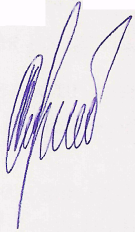 Начальник								В.Я. ШафиркоПодготовленДиректор МБОУ ДПО (ПК)СИМЦ города Белово							Т.Н. МилосердоваСогласованоНачальник отдела АПР							В.О.Самошкина 02.10.201502.10.2015№№256О создании организационно-педагогических условий для реализации ВФСК ГТОО создании организационно-педагогических условий для реализации ВФСК ГТОО создании организационно-педагогических условий для реализации ВФСК ГТО